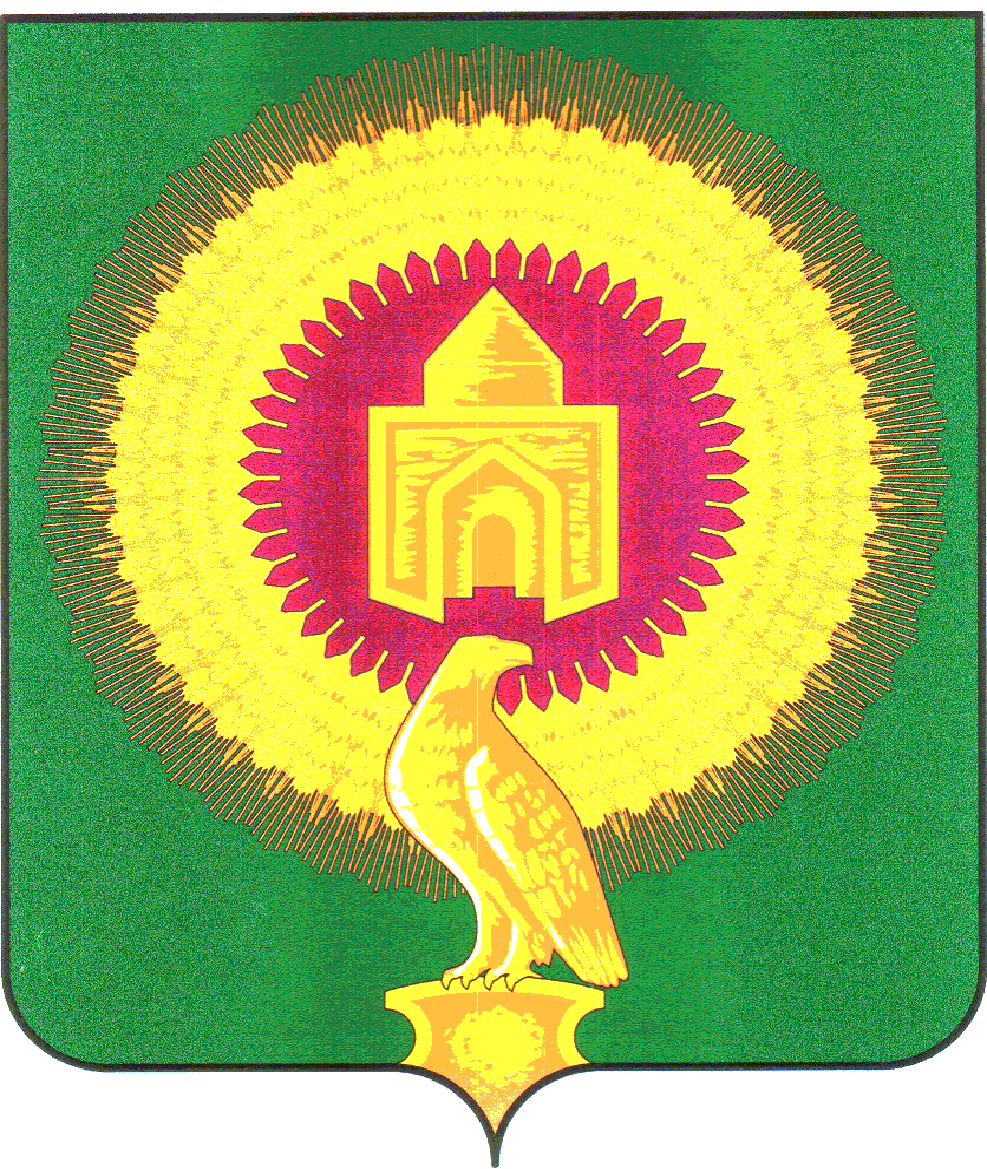 СОВЕТ ДЕПУТАТОВКАТЕНИНСКОГО СЕЛЬСКОГО ПОСЕЛЕНИЯВАРНЕНСКОГО МУНИЦИПАЛЬНОГО РАЙОНАЧЕЛЯБИНСКОЙ ОБЛАСТИРЕШЕНИЕот  22  апреля  2014г			№ 03/4«Об исполнении бюджета Катенинскогосельского поселения за 1 квартал  2014 год»Заслушав доклад начальника Финансового органа Катенинского сельского поселения Т.С.Кузнецовой об исполнении бюджета Катенинского сельского поселения за  1 квартал 2014 год, Совет депутатов Катенинского сельского поселения  РЕШАЕТ: 1. Утвердить отчет об исполнении бюджета поселения за 1 квартал 2014 год по доходам в сумме 1368,0  тыс.рублей, по расходам 1324,8  тыс. рублей       по доходам согласно приложению 1.  2.    по распределению расходов по разделам, подразделам, целевым    статьям и      видам расходов бюджетов Российской Федерации согласно приложению 1. 3.      по ведомственной структуре расходов согласно приложению 2.Глава Катенинскогосельского поселения	                        В.М.НиколаевПриложение №1К решению Совета депутатовКатенинского сельского поселения№ 03/4 от 22 апреля  2014 годаПриложение 1к  решению Совета депутатов  Катенинского сельского поселения                                                                                                                                от    22 апреля 2014 г. № 03/4                                Приложение 2к  решению Совета депутатов  Катенинского сельского поселения                                                                                                                                от    22 апреля  2014 г. № 03/4                                Ведомственная структура расходов бюджета Катенинского сельского поселения за 1 квартал 2014 годаИсполнение доходов Катенинского сельского поселения за   1 квартал  2014 годаИсполнение доходов Катенинского сельского поселения за   1 квартал  2014 годатыс.рублейКод бюджетной классификации (Приказ Министерства Финансов РФ от 24 августа 2007 года №74н)Наименование доходного источникаСуммаНалоговые доходыНалоговые доходы823,50100 10302230010000 110Доходы от уплаты акцизов на дизельное топливо, подлежащие распределению между бюджетами субъектов Российской Федерации и местными бюджетами с учетом дифференцированных нормативов отчислений в местные бюджеты77,9100 10302240010000 110Доходы от уплаты акцизов на моторные  масла, подлежащие распределению между бюджетами субъектов Российской Федерации и местными бюджетами с учетом дифференцированных нормативов отчислений в местные бюджеты1,2100 10302250010000 110Доходы от уплаты акцизов на автомобильный бензин, подлежащие распределению между бюджетами субъектов Российской Федерации и местными бюджетами с учетом дифференцированных нормативов отчислений в местные бюджеты117,6100 10302260010000 110Доходы от уплаты акцизов на прямогонный бензин, подлежащие распределению между бюджетами субъектов Российской Федерации и местными бюджетами с учетом дифференцированных нормативов отчислений в местные бюджеты0,00182 1 01 02021 01 0000 110Налог на доходы физических лиц с доходов, облагаемых по налоговой ставке, установленной пунктом 1 статьи 224 Налогового кодекса Российской Федерации, за исключением доходов, полученных физическими лицами, зарегистрированными в качестве индивидуальных предпринимателей 172,7182 1 01 02030 01 0000 110Налог на доходы физических лиц с доходов, облагаемых по налоговой ставке, установленной пунктом 1 статьи 224 Налогового кодекса Российской Федерации, за исключением доходов, полученных физическими лицами, зарегистрированными в качестве индивидуальных предпринимателей0,0182 1 05 03000 01 0000 110Единый сельскохозяйственный налог4,4182 1 06 01030 10 0000 110Налог на имущество физических лиц, взимаемый по ставке, применяемым к объектам налогообложения, расположенным в границах поселений20,1182 1 06 06013 10 0000 110Земельный налог, взимаемый по ставкам, установленным в соответствии с подпунктом 1 пункта 1 статьи 394 Налогового кодекса Российской Федерации и применяемых к объектам налогообложения, расположенным в границах поселений122,9182 1 06 06023 10 0000 110Земельный налог, взимаемый по ставкам, установленным в соответствии с подпунктом 2 пункта 1 статьи 394 Налогового кодекса Российской Федерации и применяемых к объектам налогообложения, расположенным в границах поселений301,0182 1 08 04010 01 0000 110Государственная пошлина за совершение нотариальных действий должностными лицами органов местного самоуправления, уполномоченными в соответствии с законодательными актами Российской федерации на совершение нотариальных действий5,7Неналоговые доходыНеналоговые доходы12,1000 1 11 05013 10 0000 120Доходы, получаемые в виде арендной платы за земельные участки, государственная собственность на которые не разграничена и которые расположены в границах поселений, а также средства от продажи права на заключение договоров аренды указанных земельных участков0,9000 1 11 05025 10 0000 120Доходы, получаемые в виде арендной платы, а также средства от продажи права на заключение договоров аренды за земли, находящиеся в собственности поселений ( за исключением земельных участков муниципальных автономных учреждений, а также земельных участков 0,00000 1 11 07015 10 0000 120Доходы от перечисления части прибыли, остающейся после уплаты налогов и иных обязательных платежей муниципальных унитарных предприятий, созданных поселениями0,00000 1 11 08050 10 0000 120Средства, получаемые от передачи имущества, находящегося в собственности поселений ( за исключением имущества муниципальных автономных учреждений, а также имущества муниципальных унитарных предприятий, в том числе казенных), в залог, в доверительное управ0,00000 1 11 09045 10 0000 120Прочие поступления от использования имущества, находящегося в собственности поселений (аз исключением имущества муниципальных автономных учреждений, а также имущества унитарных предприятий, в том числе казенных)6,6000 1 13 03050 10 0000 130Прочие доходы от оказания платных услуг получателями средств бюджетов поселений и компенсации затрат бюджетов поселений3,3000 1 14 02033 10 0000 410Доход от реализации иного имущества, находящегося в собственности поселений (за исключением имущества муниципальных автономных учреждений, а также имущества муниципальных унитарных предприятий, в том числе казенных), в части реализации основных средств по0,00000 1 14 02033 10 0000 440Доходы от реализации иного имущества, находящегося в собственности поселений (за исключением имущества муниципальных автономных учреждений, а также имущества муниципальных унитарных предприятий, в том числе казенных), в части реализации материальных запасов0,00000 1 14 06013 10 0000 430Доходы от продажи земельных участков, государственная собственность на которые не разграничена и которые расположены в границах поселений1,3000 1 14 06026 10 0000 430Доходы от продажи земельных участков, находящегося в собственности поселений (аз исключением земельных участков муниципальных автономных учреждений)0,00000 1 17 01050 10 0000 180Невыясненные поступления, зачисляемые в бюджет поселений0,00000 1 17 05050 10 0000 180Прочие неналоговые доходы0,00Межбюджетные трансфертыМежбюджетные трансферты533,00000 2 02 01001 10 0000 151Дотация бюджетам поселений на выравнивание бюджетной обеспеченности 533,00000 2 02 01003 10 0000 151Дотация бюджетам поселений на поддержку мер по обеспечению сбалансированности бюджетов0,00000 2 02  03002 10 0000 151Субвенции бюджетам поселений на осуществление полномочий по подготовке и проведения статистических переписей0,00000 2 02 03003 10 0000 151Субвенции бюджетам поселений на государственную регистрацию актов гражданского состояния0,00000 2 02 03015 10 0000 151Субвенции бюджета поселений на осуществление первичного воинского учета на территориях, где отсутствуют военные комиссариаты0,00000 2 07 05000 10 0000 180Прочие безвозмездные поступления  в бюджеты поселений0,00Всего доходовВсего доходов1368,00Распределение бюджетных ассигнований по разделам и подразделам, целевым статьям и группам видов расходов классификации расходов бюджета  Катенинского сельского поселения за 1 квартал  2014  год(тыс. руб.)(тыс. руб.)РазделРазделПодразделПодразделНаименованиеНаименованиеСуммаРазделРазделПодразделПодразделНаименованиеНаименованиеСумма01010000ОБЩЕГОСУДАРСТВЕННЫЕ ВОПРОСЫОБЩЕГОСУДАРСТВЕННЫЕ ВОПРОСЫ499,5001010202Функционирование высшего должностного лица субъекта Российской Федерации и муниципального образованияФункционирование высшего должностного лица субъекта Российской Федерации и муниципального образования79,8001010404Функционирование Правительства Российской Федерации, высших исполнительных органов государственной власти субъектов Российской Федерации, местных администрацийФункционирование Правительства Российской Федерации, высших исполнительных органов государственной власти субъектов Российской Федерации, местных администраций323,8001010606Обеспечение деятельности финансовых, налоговых и таможенных органов и органов финансового (финансово-бюджетного) надзораОбеспечение деятельности финансовых, налоговых и таможенных органов и органов финансового (финансово-бюджетного) надзора95,802020000НАЦИОНАЛЬНАЯ ОБОРОНАНАЦИОНАЛЬНАЯ ОБОРОНА0,0003030000НАЦИОНАЛЬНАЯ БЕЗОПАСНОСТЬ И ПРАВООХРАНИТЕЛЬНАЯ ДЕЯТЕЛЬНОСТЬНАЦИОНАЛЬНАЯ БЕЗОПАСНОСТЬ И ПРАВООХРАНИТЕЛЬНАЯ ДЕЯТЕЛЬНОСТЬ111,8004040000НАЦИОНАЛЬНАЯ ЭКОНОМИКАНАЦИОНАЛЬНАЯ ЭКОНОМИКА0,0005050000ЖИЛИЩНО-КОММУНАЛЬНОЕ ХОЗЯЙСТВОЖИЛИЩНО-КОММУНАЛЬНОЕ ХОЗЯЙСТВО286,4008080000КУЛЬТУРА,  КИНЕМАТОГРАФИЯКУЛЬТУРА,  КИНЕМАТОГРАФИЯ      427,20ВсегоВсего1324,8(тыс. руб.)(тыс. руб.)(тыс. руб.)НаименованиеНаименованиеНаименованиеМинМинМинРзРзРзПРПРПРЦСРЦСРЦСРВРВРВРСуммаСуммаНаименованиеНаименованиеНаименованиеМинМинМинРзРзРзПРПРПРЦСРЦСРЦСРВРВРВРСуммаСуммаАДМИНИСТРАЦИЯ КАТЕНИНСКОГО СЕЛЬСКОГО ПОСЕЛЕНИЯ ВАРНЕНСКОГО МУНИЦАПАЛЬНОГО РАЙОНА ЧЕЛЯБИНСКОЙ ОБЛАСТИАДМИНИСТРАЦИЯ КАТЕНИНСКОГО СЕЛЬСКОГО ПОСЕЛЕНИЯ ВАРНЕНСКОГО МУНИЦАПАЛЬНОГО РАЙОНА ЧЕЛЯБИНСКОЙ ОБЛАСТИАДМИНИСТРАЦИЯ КАТЕНИНСКОГО СЕЛЬСКОГО ПОСЕЛЕНИЯ ВАРНЕНСКОГО МУНИЦАПАЛЬНОГО РАЙОНА ЧЕЛЯБИНСКОЙ ОБЛАСТИ8428428421324,901324,90ОБЩЕГОСУДАРСТВЕННЫЕ ВОПРОСЫОБЩЕГОСУДАРСТВЕННЫЕ ВОПРОСЫОБЩЕГОСУДАРСТВЕННЫЕ ВОПРОСЫ842842842010101000000499,50499,50Функционирование высшего должностного лица субъекта Российской Федерации и муниципального образованияФункционирование высшего должностного лица субъекта Российской Федерации и муниципального образованияФункционирование высшего должностного лица субъекта Российской Федерации и муниципального образования84284284201010102020279,8079,80Руководство и управление в сфере установленных функций и органов местного самоуправленияРуководство и управление в сфере установленных функций и органов местного самоуправленияРуководство и управление в сфере установленных функций и органов местного самоуправления84284284201010102020200200000020000002000079,8079,80Глава муниципального образованияГлава муниципального образованияГлава муниципального образования84284284201010102020200203000020300002030079,8079,80Расходы на выплаты персоналу в целях обеспечения выполнения функций государственными (муниципальными) органами, казенными учреждениями ,органами управления государственными внебюджетными фондамиРасходы на выплаты персоналу в целях обеспечения выполнения функций государственными (муниципальными) органами, казенными учреждениями ,органами управления государственными внебюджетными фондамиРасходы на выплаты персоналу в целях обеспечения выполнения функций государственными (муниципальными) органами, казенными учреждениями ,органами управления государственными внебюджетными фондами84284284201010102020200203000020300002030010010010079,8079,80Функционирование Правительства Российской Федерации, высших исполнительных органов государственной власти субъектов Российской Федерации, местных администрацийФункционирование Правительства Российской Федерации, высших исполнительных органов государственной власти субъектов Российской Федерации, местных администрацийФункционирование Правительства Российской Федерации, высших исполнительных органов государственной власти субъектов Российской Федерации, местных администраций842842842010101040404323,80323,80Руководство и управление в сфере установленных функций и органов местного самоуправленияРуководство и управление в сфере установленных функций и органов местного самоуправленияРуководство и управление в сфере установленных функций и органов местного самоуправления842842842010101040404002000000200000020000323,80323,80Центральный аппаратЦентральный аппаратЦентральный аппарат842842842010101040404002040000204000020400323,80323,80Расходы на выплаты персоналу в целях обеспечения выполнения функций государственными (муниципальными) органами, казенными учреждениями ,органами управления государственными внебюджетными фондамиРасходы на выплаты персоналу в целях обеспечения выполнения функций государственными (муниципальными) органами, казенными учреждениями ,органами управления государственными внебюджетными фондамиРасходы на выплаты персоналу в целях обеспечения выполнения функций государственными (муниципальными) органами, казенными учреждениями ,органами управления государственными внебюджетными фондами842842842010101040404002040000204000020400100100100       106,40       106,40Закупка товаров, работ и услуг для государственных (муниципальных) нуждЗакупка товаров, работ и услуг для государственных (муниципальных) нуждЗакупка товаров, работ и услуг для государственных (муниципальных) нужд842842842010101040404002040000204000020400200200200196,40196,40Уплата налога на имущество, земельного и транспортного налогаУплата налога на имущество, земельного и транспортного налогаУплата налога на имущество, земельного и транспортного налога84284284201010104040400289000028900002890021,0021,00Иные бюджетные ассигнованияИные бюджетные ассигнованияИные бюджетные ассигнования84284284201010104040400289000028900002890080080080021,0021,00Обеспечение деятельности финансовых, налоговых и таможенных органов и органов финансового (финансово-бюджетного) надзораОбеспечение деятельности финансовых, налоговых и таможенных органов и органов финансового (финансово-бюджетного) надзораОбеспечение деятельности финансовых, налоговых и таможенных органов и органов финансового (финансово-бюджетного) надзора84284284201010106060695,8095,80Руководство и управление в сфере установленных функций и органов местного самоуправленияРуководство и управление в сфере установленных функций и органов местного самоуправленияРуководство и управление в сфере установленных функций и органов местного самоуправления84284284201010106060600200000020000002000095,8095,80Центральный аппаратЦентральный аппаратЦентральный аппарат84284284201010106060600204000020400002040095,8095,80Расходы на выплаты персоналу в целях обеспечения выполнения функций государственными (муниципальными) органами, казенными учреждениями ,органами управления государственными внебюджетными фондамиРасходы на выплаты персоналу в целях обеспечения выполнения функций государственными (муниципальными) органами, казенными учреждениями ,органами управления государственными внебюджетными фондамиРасходы на выплаты персоналу в целях обеспечения выполнения функций государственными (муниципальными) органами, казенными учреждениями ,органами управления государственными внебюджетными фондами84284284201010106060600204000020400002040010010010083,7083,70Закупка товаров, работ и услуг для государственных (муниципальных) нуждЗакупка товаров, работ и услуг для государственных (муниципальных) нуждЗакупка товаров, работ и услуг для государственных (муниципальных) нужд84284284201010106060600204000020400002040020020020012,1012,10НАЦИОНАЛЬНАЯ ОБОРОНАНАЦИОНАЛЬНАЯ ОБОРОНАНАЦИОНАЛЬНАЯ ОБОРОНА8428428420202020000000,000,00Мобилизационная и вневойсковая подготовкаМобилизационная и вневойсковая подготовкаМобилизационная и вневойсковая подготовка8428428420202020303030,000,00Руководство и управление в сфере установленных функцийРуководство и управление в сфере установленных функцийРуководство и управление в сфере установленных функций8428428420202020303030010000001000000100000,000,00Осуществление первичного воинского учета на территориях, где отсутствуют военные комиссариатыОсуществление первичного воинского учета на территориях, где отсутствуют военные комиссариатыОсуществление первичного воинского учета на территориях, где отсутствуют военные комиссариаты8428428420202020303030015118001511800151180,000,00Расходы на выплаты персоналу в целях обеспечения выполнения функций государственными (муниципальными) органами, казенными учреждениями ,органами управления государственными внебюджетными фондамиРасходы на выплаты персоналу в целях обеспечения выполнения функций государственными (муниципальными) органами, казенными учреждениями ,органами управления государственными внебюджетными фондамиРасходы на выплаты персоналу в целях обеспечения выполнения функций государственными (муниципальными) органами, казенными учреждениями ,органами управления государственными внебюджетными фондами8428428420202020303030015118001511800151181001001000,000,00Закупка товаров, работ и услуг для государственных (муниципальных) нуждЗакупка товаров, работ и услуг для государственных (муниципальных) нуждЗакупка товаров, работ и услуг для государственных (муниципальных) нужд8428428420202020303030015118001511800151182002002000,000,00НАЦИОНАЛЬНАЯ БЕЗОПАСНОСТЬ И ПРАВООХРАНИТЕЛЬНАЯ ДЕЯТЕЛЬНОСТЬНАЦИОНАЛЬНАЯ БЕЗОПАСНОСТЬ И ПРАВООХРАНИТЕЛЬНАЯ ДЕЯТЕЛЬНОСТЬНАЦИОНАЛЬНАЯ БЕЗОПАСНОСТЬ И ПРАВООХРАНИТЕЛЬНАЯ ДЕЯТЕЛЬНОСТЬ842842842030303000000111,80111,80111,80Обеспечение пожарной безопасностиОбеспечение пожарной безопасностиОбеспечение пожарной безопасности842842842030303101010111,80111,80111,80Муниципальные программыМуниципальные программыМуниципальные программы842842842030303101010795000079500007950000          111,80          111,80          111,80МП "Снижение рисков и смягчение последствий чрезвычайных ситуаций природного и техногенного характера в Варненском муниципальном районе на 2012-2014 годы"МП "Снижение рисков и смягчение последствий чрезвычайных ситуаций природного и техногенного характера в Варненском муниципальном районе на 2012-2014 годы"МП "Снижение рисков и смягчение последствий чрезвычайных ситуаций природного и техногенного характера в Варненском муниципальном районе на 2012-2014 годы"842842842030303101010795250079525007952500          111,80          111,80          111,80Закупка товаров, работ и услуг для государственных (муниципальных) нуждЗакупка товаров, работ и услуг для государственных (муниципальных) нуждЗакупка товаров, работ и услуг для государственных (муниципальных) нужд842842842030303101010795250079525007952500200200200111,80111,80111,80НАЦИОНАЛЬНАЯ ЭКОНОМИКАНАЦИОНАЛЬНАЯ ЭКОНОМИКАНАЦИОНАЛЬНАЯ ЭКОНОМИКА8428428420404040000000,000,000,00Дорожное хозяйство (дорожные фонды)Дорожное хозяйство (дорожные фонды)Дорожное хозяйство (дорожные фонды)842842842040404090909             0,00             0,00             0,00Муниципальные программыМуниципальные программыМуниципальные программы8428428420404040909097950000795000079500000,000,000,00МП "Содержание, ремонт и капитальный ремонт автомобильных дорог общего пользования Варненского муниципального района на 2012-2014гг"МП "Содержание, ремонт и капитальный ремонт автомобильных дорог общего пользования Варненского муниципального района на 2012-2014гг"МП "Содержание, ремонт и капитальный ремонт автомобильных дорог общего пользования Варненского муниципального района на 2012-2014гг"8428428420404040909097951000795100079510000,000,000,00Закупка товаров, работ и услуг для государственных (муниципальных) нуждЗакупка товаров, работ и услуг для государственных (муниципальных) нуждЗакупка товаров, работ и услуг для государственных (муниципальных) нужд8428428420404040909097951000795100079510002002002000,000,000,00ЖИЛИЩНО-КОММУНАЛЬНОЕ ХОЗЯЙСТВОЖИЛИЩНО-КОММУНАЛЬНОЕ ХОЗЯЙСТВОЖИЛИЩНО-КОММУНАЛЬНОЕ ХОЗЯЙСТВО842842842050505000000286,40286,40286,40БлагоустройствоБлагоустройствоБлагоустройство842842842050505030303258,40258,40258,40 Благоустройство Благоустройство Благоустройство842842842050505030303600000060000006000000258,40258,40258,40Уличное освещениеУличное освещениеУличное освещение842842842050505030303600010060001006000100 200 200 200235,70235,70235,70Закупка товаров, работ и услуг для государственных (муниципальных) нуждЗакупка товаров, работ и услуг для государственных (муниципальных) нуждЗакупка товаров, работ и услуг для государственных (муниципальных) нужд84284284205050503030360005006000500600050020020020022,7022,7022,70Разработка генеральных планов, правила землепользования застройкиРазработка генеральных планов, правила землепользования застройкиРазработка генеральных планов, правила землепользования застройки84284284205050505050528,0028,0028,00Закупка товаров, работ и услуг для государственных (муниципальных) нуждЗакупка товаров, работ и услуг для государственных (муниципальных) нуждЗакупка товаров, работ и услуг для государственных (муниципальных) нужд84284284205050505050579539007953900795390020020020028,0028,0028,00Закупка товаров, работ и услуг для государственных (муниципальных) нуждЗакупка товаров, работ и услуг для государственных (муниципальных) нуждЗакупка товаров, работ и услуг для государственных (муниципальных) нужд8428428420505050505057951000795100079510002002002000,000,000,00Закупка товаров, работ и услуг для государственных (муниципальных) нуждЗакупка товаров, работ и услуг для государственных (муниципальных) нуждЗакупка товаров, работ и услуг для государственных (муниципальных) нужд8428428420505050505057953500795350079535002002002000,000,000,00Закупка товаров, работ и услуг для государственных (муниципальных) нуждЗакупка товаров, работ и услуг для государственных (муниципальных) нуждЗакупка товаров, работ и услуг для государственных (муниципальных) нужд8428428420505050505057950400795040079504002002002000,000,000,00КУЛЬТУРА И КИНЕМАТОГРАФИЯКУЛЬТУРА И КИНЕМАТОГРАФИЯКУЛЬТУРА И КИНЕМАТОГРАФИЯ842842842080808000000427,20427,20427,20КультураКультураКультура842842842080808010101         427,20         427,20         427,20Учреждения культуры и мероприятия в сфере культуры и кинематографииУчреждения культуры и мероприятия в сфере культуры и кинематографииУчреждения культуры и мероприятия в сфере культуры и кинематографии842842842080808010101440000044000004400000427,20427,20427,20Уплата налога на имущество организаций, земельного и транспортного налоговУплата налога на имущество организаций, земельного и транспортного налоговУплата налога на имущество организаций, земельного и транспортного налогов8428428420808080101014408900440890044089005,805,805,80Иные бюджетные ассигнованияИные бюджетные ассигнованияИные бюджетные ассигнования8428428420808080101014408900440890044089008008008005,805,805,80Обеспечение деятельности (оказание услуг) подведомственных казенных учрежденийОбеспечение деятельности (оказание услуг) подведомственных казенных учрежденийОбеспечение деятельности (оказание услуг) подведомственных казенных учреждений842842842080808010101440990044099004409900421,40421,40421,40Обеспечение деятельности (оказание услуг) подведомственных казенных учреждений за счет средств местного бюджетаОбеспечение деятельности (оказание услуг) подведомственных казенных учреждений за счет средств местного бюджетаОбеспечение деятельности (оказание услуг) подведомственных казенных учреждений за счет средств местного бюджета842842842080808010101440990144099014409901421,40421,40421,40Расходы на выплаты персоналу в целях обеспечения выполнения функций государственными (муниципальными) органами, казенными учреждениями ,органами управления государственными внебюджетными фондамиРасходы на выплаты персоналу в целях обеспечения выполнения функций государственными (муниципальными) органами, казенными учреждениями ,органами управления государственными внебюджетными фондамиРасходы на выплаты персоналу в целях обеспечения выполнения функций государственными (муниципальными) органами, казенными учреждениями ,органами управления государственными внебюджетными фондами842842842080808010101440990144099014409901100100100203,60203,60203,60Закупка товаров, работ и услуг для государственных (муниципальных) нуждЗакупка товаров, работ и услуг для государственных (муниципальных) нуждЗакупка товаров, работ и услуг для государственных (муниципальных) нужд842842842080808010101440990144099014409901200200200217,80217,80217,80ВсегоВсегоВсего1324,801324,801324,80